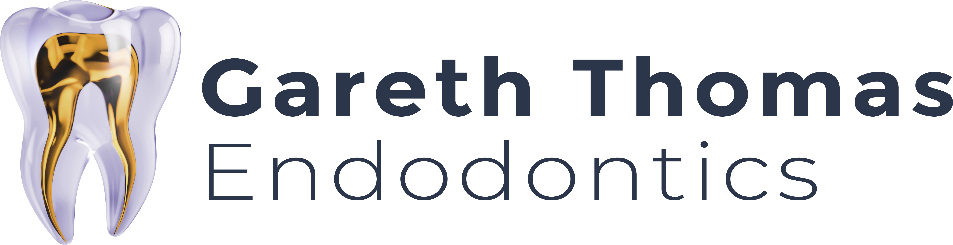 Would you prefer to receive updates and communication regarding this referral via:Email □ (address:………………………………………………………………………………………………………………….)What’s-app □ (number: ………………..………………………………………………….)	Post □	How would patient prefer to be contacted:Telephone □  Email □  Post □If this tooth is not suitable for endodontic treatment, do you wish a consultation for dental implants with our in house implantologist to be offered: 		YES □		NO□PLEASE ENCLOSE A RECENT PERIAPICAL RADIOGRAPH WITH THIS REFERRAL TO AID TRIAGERETURN TO PREFERED PRACTICE: Gareth Thomas Endodontics, Rhiwbina Dental Practice, 25 Heol-y-Deri, Cardiff, CF14 6HBGareth Thomas Endodontics, Pont Steffan Dental Practice, North Road, Lampeter, SA48 7HZGareth Thomas Endodontics, Hay Dental Centre, Oxford Road, Hay-on-Wye, Powys, HR3 5ALDENTIST NAME:PRACTICE ADDRESS:PRACTICE TELEPHONE:PATIENT NAME:DATE OF BIRTH:PATIENT ADDRESS:PATIENT TELEPHONE:EMAIL ADDRESS:TOOTH TO BE TREATED:HISTORY OF PROBLEM:MEDICAL HISTORY:TREATMENT REQUEST: